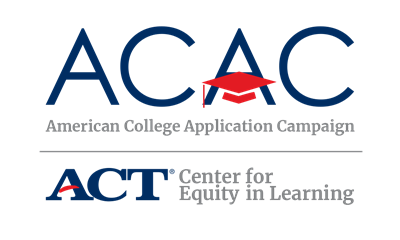 College Application Event Sample Student Sign-Out FormState Coordinators: The following sign-out sheet is an option that allows host sites to provide the students an individual form to complete. Host sites can modify this form to meet their site needs. You can provide this template as is or make modifications based on state campaign needs. If your state has a secure online portal, encourage sites to use this as a way to track students’ completed applications.Site Coordinators: The following sign-out sheet is an option that allows you to provide the students an individual form to complete. You can modify this form to meet your event needs, but be sure you collect the two required data points of the national campaign: number of students participating and number of applications submitted. Be sure to check with your state campaign coordinator about what data needs to be submitted after your event(s). Copies of this document will need to be made in order for each participating student to receive one.[Insert Host Site Event Name] Student Sign-Out FormStudents: please complete this form before leaving the event today. Congratulations on reaching this exciting milestone, you’re on your way!Student Name:How many colleges have you applied to total (including those that you submitted before today’s event)?How many colleges did you apply to today?Is today the first time you submitted a college application?Please list the colleges and indicate if a transcript request has been completed for each college:Have you registered for your FSA ID? 	Yes	NoHave you submitted the FAFSA?		Yes	NoWill you be the first person in your family to attend college? (First-generation means no one in your immediate family has earned a college degree)	Yes	NoCollege NameTranscript Requested?